*) Vurdering af sandsynligheden på en skala fra 1 til 5**) Vurdering af konsekvensen på en skala fra 1 til 5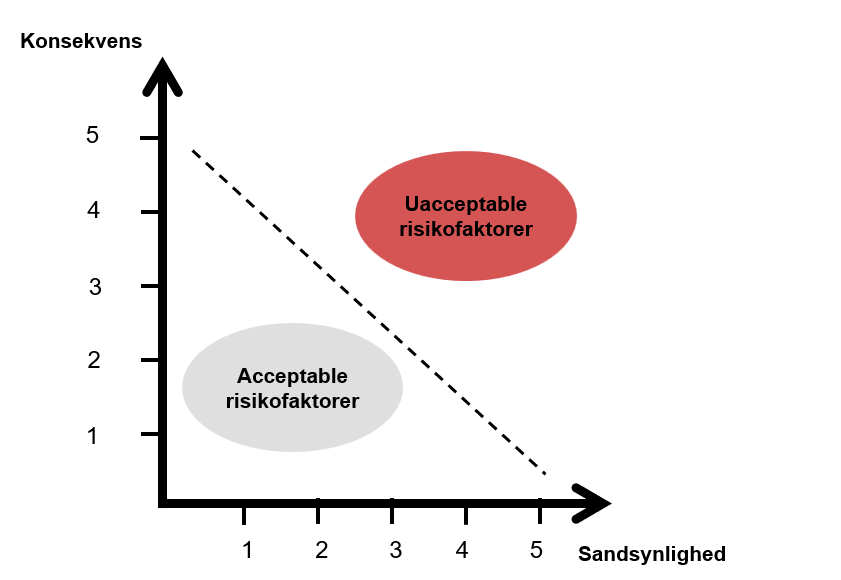 RisikoanalyseFormål: En risikoanalyse er en struktureret fremgangsmåde, hvor vurderingen af de enkelte risici bliver så objektiv som muligt. Risici er populært sagt fremtidige problemer, som ikke har vist sig endnu.Indhold:En risikoanalyse vurderer en række risikofaktorer ud fra sandsynligheden for, at en hændelse finder sted, og konsekvensen af den pågældende hændelse. En reduktion i de enkelte risikofaktorer kan dels ske ved en reduktion af sandsynligheden og dels ved en reduktion af konsekvensen af de enkelte risici.Data:Kilder til indsamling af oplysninger kan komme fra følgende steder:Primære dataanalyse Fx egne undersøgelser og vurderingerSekundære dataFx statistiske oplysninger m.m.Risikoanalyse opdelt i fem trinRisikoanalyse opdelt i fem trinTrin 1Identifikation af risiciVurder de risici, som er knyttet til de strategiske udviklingsretninger. Brug fx data fra:SWOT & TOWS-analysenScenarie-analysenTrin 2Vurdering af sandsynligheden på en skala fra 1 til 51 = Lille sandsynlighed for indvirkning på virksomheden5 = Meget stor sandsynlighed for indvirkning på virksomhedenTrin 3Vurdering af konsekvensen på en skala fra 1 til 51 = Begrænset indvirkning på virksomheden5 = Meget betydende indvirkning på virksomhedenTrin 4Beregning af risikofaktorRisikofaktor = Sandsynlighed for hændelse X Konsekvens af hændelseRisikofaktor indtegnes i diagram – se næste sideFokus på risici i øverste højre halvdel hvor risikofaktoren er uacceptabel høj Hvordan kan sandsynligheden nedbringes?Hvordan kan konsekvensen afbødes? Trin 5Samlet vurderingRisikoskemaRisikoskemaRisikoskemaRisikoskemaRisikoskemaRisikoskemaRisikoskemaRisikoVurder de risici, som er knyttet til de strategiske udviklingsretninger. Brug fx data fra:SWOT & TOWS-analysenScenarie-analysenSandsynlighed (S)*)Konsekvens (K)**)Risikofaktor (S x K)Reducer sandsynlighedReducere konsekvensOmkostningerGrafisk fremstilling af risikoanalyse